WWEE''RREE HHIIRRIINNGG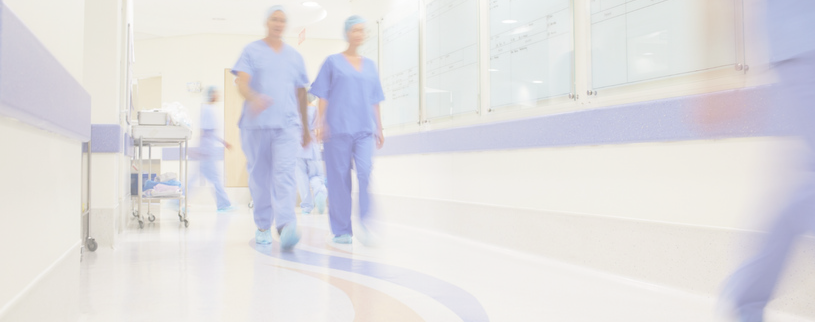 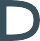 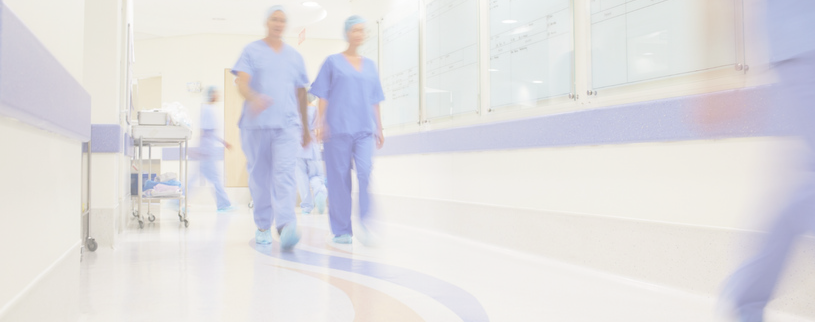 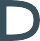 ARE YOU LOOKING TO START YOUR ORTHOTICS JOURNEY? LOOKING TO WORK FOR AN ORTHOTICS COMPANY THAT INVESTS FULLY IN THEIR CLINICAL TEAMS PROGRESSION?Peacocks Medical Group are a multi-award-winning family-run group providing outstanding care in the national delivery of both clinical services and medical equipment to the NHS and the private sector.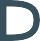 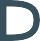 We have 44 Orthotists throughout the UK with a multitude of specialist MDT clinics available to encourage training and progression for clinicians.We are an ambitious business with a growth agenda, and we are seeking new talent to join our already established team throughout the United Kingdom.The successful candidates will benefit from being enrolled in our Graduate Training Programme with excellent mentorship, a wide variety of caseloads, specialised clinics and one to one supervision to ensure they are fully competent and signed off in all aspects of Orthotic treatment. Spinal, MSK, Biomechanics, Paediatrics and Diabetes being just a few areas we can accommodate training.This is an opportunity for a Graduate Orthotist with a keen drive to learn, grow and become part of an excellent team of clinicians. All candidates must have excellent interpersonal skills, have HCPC registration, hold a full driving license as well as ideally be a member of BAPO.Most importantly, we are looking for individuals who will care as much about our customers as we do and who will take pride in ensuring we deliver a successful outcome for our patients.Competitive salary Company car or allowance25 days holiday + bank holidays Life AssuranceOption for flexible working hours Pension SchemeHCPC fees paidFull manufacturing headquarters to support all of your custom-made requirementsTraining and DevelopmentCareer development opportunities Strong and supportive clinical and technician teamOpportunity to be involved in leading R&D projects Attendance at annual BAPO conferenceCompany incentive schemeApplications closing 14th July 2023To apply, please send your C.V. and covering letter by email to:ashley.lewis@peacocks.net